Trzydnik Duży, 27.09.2018r.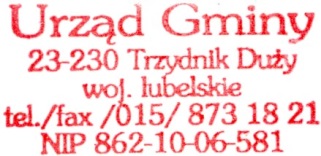 OBLATAWójt Gminy Trzydnik Duży zaprasza na spotkania informacyjne z projektantami w sprawie montażu instalacji solarnych i fotowoltaicznych na terenie Gminy Trzydnik Duży, które odbędą się:1 października 2018 r.godz. 10:00 – Olbięcin - remiza OSPgodz. 14:00 – Trzydnik Duży – GOKgodz. 17:00 – Rzeczyca Ziemiańska – Szkoła Podstawowa Proszę o wybranie dogodnej dla siebie godziny i miejsca spotkania.Wójt GminyFranciszek Kwiecień